The Housing Board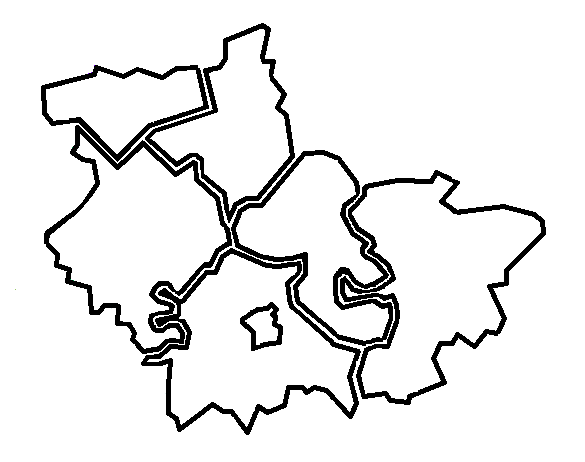 Cambridgeshire | Peterborough | West Suffolk 3 February 2023:  10.00 am to 12.00 noonHeld online via Microsoft TeamsMeetings will be recorded.  These recordings will be kept, in the event any point of detail needs re-visiting whilst we are not producing full minutes.  Please let us know at the beginning of the meeting of any objections to recording.
The Housing BoardCambridgeshire | Peterborough | West Suffolk 3 February 2023:  10.00 am to 12.00 noonHeld online via Microsoft TeamsMeetings will be recorded.  These recordings will be kept, in the event any point of detail needs re-visiting whilst we are not producing full minutes.  Please let us know at the beginning of the meeting of any objections to recording.
The Housing BoardCambridgeshire | Peterborough | West Suffolk 3 February 2023:  10.00 am to 12.00 noonHeld online via Microsoft TeamsMeetings will be recorded.  These recordings will be kept, in the event any point of detail needs re-visiting whilst we are not producing full minutes.  Please let us know at the beginning of the meeting of any objections to recording.
Meeting notesMeeting notesMeeting notesPresentPresentApologiesDan Horn (DH), Fenland DC chairAzma Ahmad-Pearce (AAP), CPCASue Beecroft (SB), Housing Coordinator, BoardJon Collen (JC), Huntingdonshire DCDanae Evans (DE), Cambs & Pet IDVA ServiceJulie Fletcher (JF) South Cambs DCAlex Francis (AF), Accent GroupIain Green (IG), Cambs County, Public HealthDavid Greening (DG), Cambridge CityChris Hill (CH), Cambs and Peterborough ICS, NHSStephen Hills (SH), CHSAli Manji (AM), Cross Keys HomesKaren Mayhew (KM), Homes for Cambridgeshire & Peterborough (H4C&P)Anna Palutek (AP), Cambs and Peterborough ICSPamela Scott (PS), Huntingdonshire DCHeather Wood (HW), South Cambs DCElaine Field, South Cambs DCEmily Howard, East Cambs DCJess Pickman, Cambs and Peterborough ICSHelen Reed, Cambridge CityMatthew Ryder, National Probation ServiceLisa Sparks, Adult Social Care, Cambs CountyPrevious NotesPrevious NotesPrevious NotesPrevious meeting notes are available at  https://cambridgeshireinsight.org.uk/housingboard/  Please note: This documents includes brief notes of the latest meeting, and action points.Earlier meeting notes are found in previous action notes, but in the latest version only action notes of previous meetings are included. It may be helpful to refer to an older set of notes to see the context for the actions, but this approach helps us minimize the papers needed and keep an eye on previous actions and progress.So only on the meeting notes when an item is presented, are brief notes (not full minutes) of the discussion.  Actions for each item follow which are numbered.  These are then updated and progressed at the following meetings.  Once actions are “done” they are removedKey to the table:Bulleted points, brief notes, not full minutes.  If more detail is needed, please contact elaine.field@scambs.gov.uk Numbered items = actions.  When action is complete and reported back to the following meeting, it is removed from the table.Previous meeting notes are available at  https://cambridgeshireinsight.org.uk/housingboard/  Please note: This documents includes brief notes of the latest meeting, and action points.Earlier meeting notes are found in previous action notes, but in the latest version only action notes of previous meetings are included. It may be helpful to refer to an older set of notes to see the context for the actions, but this approach helps us minimize the papers needed and keep an eye on previous actions and progress.So only on the meeting notes when an item is presented, are brief notes (not full minutes) of the discussion.  Actions for each item follow which are numbered.  These are then updated and progressed at the following meetings.  Once actions are “done” they are removedKey to the table:Bulleted points, brief notes, not full minutes.  If more detail is needed, please contact elaine.field@scambs.gov.uk Numbered items = actions.  When action is complete and reported back to the following meeting, it is removed from the table.Previous meeting notes are available at  https://cambridgeshireinsight.org.uk/housingboard/  Please note: This documents includes brief notes of the latest meeting, and action points.Earlier meeting notes are found in previous action notes, but in the latest version only action notes of previous meetings are included. It may be helpful to refer to an older set of notes to see the context for the actions, but this approach helps us minimize the papers needed and keep an eye on previous actions and progress.So only on the meeting notes when an item is presented, are brief notes (not full minutes) of the discussion.  Actions for each item follow which are numbered.  These are then updated and progressed at the following meetings.  Once actions are “done” they are removedKey to the table:Bulleted points, brief notes, not full minutes.  If more detail is needed, please contact elaine.field@scambs.gov.uk Numbered items = actions.  When action is complete and reported back to the following meeting, it is removed from the table.ItemsLeadTo doDoingDone3 February 2023Item 1: Domestic abuse focussing on familial abuseDanae Evans, Accommodation Programme Manager, presented slides on housing providers and support which can be offered.  Familiar domestic abuse is adult to adult who is a close family member, aged 18 or over.Half of recent DHR’s in Cambridgeshire and Peterborough, familiar domestic abuse was a factor I those murders, adult sons killing a parent.Seeing, due to lack of affordable housing and shortages, there are potentially more multi-generational families living together for longer periods of time, which can cause stresses.  Also, see older adult children abuse to younger children, who can then be forced to leave homes, parental eviction.Asking for clear information within policies, procedures and training on domestic abuse and familiar abuse, not just IPV.Individuals experiencing familiar domestic abuse can be referred to the IDVA service.  If cases are disclosed and consent sought can be referred on 14 to 16 dash scores.  Housing IDVA teams can support with no dash levels, perhaps at low or medium stage and look at prevention and risk early.Also support from an organisation called Hourglass for support to older people experiencing familiar domestic abuse and IPV, webinars available on their website or DE can provide the link.Can assist with target hardening, now offer this through the company 24-7 locksmiths.  Would like to see housing providers working with DE on target hardening.Also managed reciprocals under safe accommodation strategy.  A way of moving people to alternative districts.  Would encourage housing teams to engage with managed reciprocals process, if not part of that can talk to DE.  Also, would be interested in any barriers to offering accommodation.Now have 3 units of dispersed safe accommodation in Cambridgeshire.  Temporary.  Referrals through IDVA Service.  Interested in any housing providers who can support with providing this accommodation.Child to parent abuse (adolescent to parent violence) 12 -17 age range.  In terms of housing providers, can come in via ASB route, via neighbours, damage to property or financial exploitation.  Can be referred as familiar abuse.One day child to parent abuse training session via DASV partnership, and other organisations who can offer support around child to parent abuse.DE can come back later to give an update on the Safe Accommodation Strategy as a whole and mentioned other domestic abuse services across Cambridgeshire and Peterborough.HW mentioned resources for parents.  DE advised there are many links on the DASV website.DG mentioned support for victims where the child is 14-15 years old, if not through domestic abuse services and reciprocals and how many.  DE suggested child to parent IDVA service, referrals there and DASV website.  Reciprocals, DE will revisit the MOU and will arrange meetings to look at that.  Had 7 successful reciprocal moves since last spring.ActionsDE to advise if any gaps in RP’s / Councils who need to do more, Housing Board could help.  To promote that and the Hourglass course, and the one day child to parent abuse training.  SB mentioned Changing Futures as another channel.DE/DHHW and DE to discuss how South Cambs take their domestic abuse work forward as a Council.HW/DEProviders to help support DE achieve the target of 12 dispersed safe accommodation units.AllKM asked DE to attend a meeting end of March with RP’s to share this presentation. DEItem 2: Progress to update from ICS / keyworker workstreamCH discussed the Integrated Care System for Cambridgeshire and Peterborough, focussed on workforce.Domestic supply trajectory is going in the wrong direction nationally, international pipeline is the opposite.  Therefore heavily reliant on international workforce.   The challenge is accommodation as well as cost of living. Have a current recruitment and retention action plan, one of the milestones is around accommodation, but do not have enough readily available affordable accommodation for professionals arriving in to the UK.  Addenbrooke’s requires 40 rooms every month to maintain the pipeline they require, but had to slow that down as not enough rooms available.Looking at short term and long term initiatives.  Shorter term, rolling out Homestay an air B&B arena, 6 month pilot begins on 13 February, focussing on our five NHS trusts and mapping if successful.  Another is Homeshare, intergenerational concept, someone from the community looking for companionship and has availability of accommodation for someone to provide companionship which will offset the rent.  Talking to Adult Social Care about this. Longer term initiative is a challenge, already discussing with some areas.  Looking at creating a housing hub, link more with CAB and voluntary service for help in settling. Housing needs survey, trying to adopt what is the picture and requirement needed for our care and health staff.  Developing survey questions currently.  Then carry out data work. Currently writing operational and workforce plans with Cambridgeshire and Peterborough.  Cost of living and accommodation is a major part.  This area is seen as expensive and that may divert staff to other counties.JF has met with Jess Pickman (CH colleague) and started conversations already and keen to work on the survey.  Also, as part of the Greater Cambridge Housing Strategy currently reviewing, looking at a key worker policy within that. PS also had meetings in HDC with Jess Pickman and Anna Palutek, interested in this work and also doing a midterm review of Hunts’ Housing Strategy. DH mentioned getting the Housing needs data, which is geographically specific, that would be helpful in deciding on lettings plans for sites. SB mentioned the draft brief for a needs survey which Jess had sent. IG mentioned once the survey is done, could adapt it and roll out to other sectors.KM discussed connection with any landlord or LA, HA on stock they may be thinking of re designating, perhaps sheltered schemes, that could be used short term.  CH advised the Homestay pilot is specific to air B&B, a short term initiative.  Longer term is where is the affordable accommodation closer to the population.Actions	DH interested to see how the pilots go for the 6 months and how Housing Board can support rolling out, and once results available from housing needs surveyCHCH bring back to this meeting and look at how support outcomes moving forward.CH / JPItem 3: Update on Health and Wellbeing Strategy and SummitIG updated that the Health and Wellbeing Strategy went to the Integrated Health and Wellbeing and Integrated Care Board a couple of weeks ago, and approved.  Out to consultation soon.The SRO’s for our chapter are Liz Watts, CEO, South Cambs and Jo Lancaster, Managing Director, HDC.  They have decided on a housing summit to bring everyone together to look at that chapter and start to formulate a task and finish group to take forward, and to discuss action plan and all being joined up on same page.  Date is 20 February at St. Ives.  If any people missing from the email which will be sent out to all, particularly leads for community safety partnerships, advise IG.DH discussed attendees from Fenland.  Everyone from Housing Board is invited and others.  IG had listed all the key organisations attending.  SH, AF and KM discussed attendees from RP’s. IG mentioned a second summit specifically for the voluntary sector.Reps to attend Summit and will feed back to the Board on actions and plansIG / allItem 4: Local Authority Refugee FundingLocal Authority Housing fund launched before Christmas, email received by DH in January regards funding allocated to each district Council to take up, complete an expression of interest by 25 January.  Discussions happened on best approach.  SB went through this at Strategic Housing Group to start the conversation.DH advised in Fenland, £704k for 8 properties, and for one 4 bed property for bridging accommodation received £169,832.  Looking to buy 9 properties subject to Cabinet approval.  Have to purchase those by end of October.Funding for Ukraine and Afghan refugees, longer term resource for homelessness.  Under host for Ukraine scheme, for families having to leave host arrangements.  JC mentioned family member visa scheme people who are not able to find accommodation.  Still many Afghan refugees still in hotels, to take on families from that route too.  Target numbers.HW mentioned targets at South Cambs, working with families in bridging hotels, funding and expected to provide 2 four bedroom properties, and funding for 28 other homes, Ukraine families, etc.  Looking to use our private company Ermine Street Housing to purchase properties (which will go into HRA stock).  Also using our private sector leasing company Shire Homes to try to bring in more of those homeless through the private sector route (separate to funding).  South Cambs will take on more if more funding available.Item 5: UpdatesSB advised that Joe Davies at Cambridgeshire County Council is looking for someone to sit on the Suicide Prevention Group, plus a draft year planner, now have 6 themes. Also budget for coming year, SB had sent around a note.ActionsAdvise SB of any volunteers, from Housing Board or their organisations, to sit on the Suicide Prevention Group.AllAdvise SB or DG of any queries on the budget for coming year.SBItem 6: AOBAAP advised of corrections to the text, at item 6, from 2 December 2022 notes:
Text which reads ‘CPCA  funding over £100k towards the setting up of projects in the combined authority area’ should say CPCA funding £100k (not over).  Also, that Shelford and Girton came from Housing funding.ActionsAAP amendments to be noted as above.SB/EF2 December 2022Item 3:  Future accommodation needs for specialist housing (Lisa Sparks & Guy Fairburn)Lisa presented the older peoples need for specialist housing assessment and complications around figures. The business intelligence team will put some wording on the website to summarise discussions and will share with all districts first.  No change in older peoples figures, when next census data comes out it will be updated with other information from the care market, care homes closing, etc.Strategic Housing Group had discussed learning disability looking at Peterborough as an example.  GF discussed work around mental health, concentrating on nursing, residential and supported living elements.  A challenge is mental health being a broad topic with many diagnosis, relating that to housing and which data to use.  Trying to understand future need.  Waiting for additional information when 2021 census is available.  Have supported accommodation for mental health, much sits around Cambridge city area, looking for it to be more equitable across the County.  Looked at extra care, challenge with those who are ageing and have a mental health issue.  There is a block with providers accepting these people.  Could link within ILS projects.  Dementia, respite care, individual specialist accommodation (one 0ffs) was discussed, complexity of coming out of Covid around mental health conditions has increased.   Been working proactively in individual placements with social landlords to purchase or and adapt individual properties.  Learning disability, autism and mental health, becoming more prevalent and challenging.  Rents for those properties can be high. When Census information received will come back with more tangible forecasts.DH advised to mention in each geographical area what would be needed over a period of time and how we can help with that.  Needs to make sure that whatever is decided, it is an RP tenancy.  Ways of working regards moving people out of mental health hospitals in Peterborough was also discussed.Boosting frameworks for more providers which should support hospital discharge.  Need to have that in the strategy action plan.  IG can contact GF separately on that.ActionsCSHG to continue to work with Lisa and Guy on both assessments as they progress. Keen to see extra wording around the older people’s assessmentLS/CSHGWant to work with Guy on the Cambridgeshire figures once available, following the Peterborough model GF/CSHGItem 5:  UpdatesLS updated on putting award notice out for County wide floating support service.  Providers have seen some of the short term homeless provision, seen reticence on moving on due to affordability in independent living.  Puts pressure on support.  There is concern if options are private rented accommodation rather than social housing when they move through the system.  GF added regards move on that Home-Link is the typical route for moving on.  However difficult to use this for some groups of people. Direct lets was discussed.  HW mentioned Home-Link has the ability to do auto bids and also there are mechanisms to do direct lets, and support.  JC recommended to have conversations with Lettings Teams within local authorities regard direct lets, first.  Also, would be interested to hear of problems, so feedback from providers for floating support contact and anecdotal feelings, please share those in order that JC management team can help unblock any problems.ActionsJC and GF to discuss problems around direct lets with Home-Link to help unblock those with lettings teams.JC/GFItem 6:  AOBAAP updated that the CPCA presented a paper to Housing Committee on 19 October and presented a paper on Community led housing, and how they can help with funding.  CPCA  funding £100k towards the setting up of projects in the combined authority area.  Is an eligibility criteria, process and application form.  Working with Eastern Community Homes. If any community led projects in the area please use them.  Had successes so far with CPCA funding for projects in Great Shelford and Girton, local housing for local people.  HR discussed government funding received a few years ago for this type of purpose, issue was accessing land for that kind of project. AAP had shared this link:
Combined Authority board approves £100,000 for Community Led Housing - Cambridgeshire & Peterborough Combined Authority (cambridgeshirepeterborough-ca.gov.uk)SB updated on the budget for the work of the housing board which covers housing market assessment work, the home track subscription, hosting of page on Cambridgeshire insight and SB salary.  Last year districts were asked to contribute c.£14k each for the year.  SB discussed County Council payments and next year will be asking each district for c. £15k.  Homes for Cambridgeshire and Peterborough SB can discuss with KM, but could ask for c.£7k incl. VAT.  DH thanked Lee Price (West Suffolk) for his support and work at Board and in the sub region, wishing him all the best.(wording amended as per Feb 23 note)ActionsCommunity led housing: further information from jenna.brame@cambsacre.org.uk  from Eastern Community Homes.All4 November 2022Item 1:  Update on CAS3 accommodation (Matthew Ryder)MR to share the CAS3 accommodation slides with Housing Board (fine to share with HA providers, but not in public domain).MRLook at reasons for rejection from CAS3, and what happened to people thereafter, could we have done more, other support?  Partner agencies look at this but worth investigating, there is a Criminal Justice Board group who look at this already, housing reps attend.Housing reps on CJ board?MR to share a greater breakdown of the 3 tiers and what they entail with Housing Board, to help with understanding and to ascertain the support funded, and any gaps which Housing Board could help with and support moving forward.  Also, some analysis of the 165 cases and transient cases, what happens, then could look at lessons learned, linkage and continuity of care.MRItem 2:  ICS accommodation project (Chris Hill)CH can come back to Housing Board when Integrated Care Strategy housing strategy is ready.  Chris HillIG will send around a draft health and wellbeing housing strategy document, for comment, before next meeting or Januarys depending on progressIGItem 4:  Update on rent arrears / financial hardship reportingCarry out IG’s lines of enquiry, keep discussion on next agenda, and decide what we will do before collecting data, and determining methodology.KM, SB, IG7 October 2022Item 1 Presentation on 24/7 living and Macquarie Capital offer on local Passive Housing & Development funding solutionAlex F will take idea back to colleagues who are looking for MMC at AccentAFKaren M will pass the idea on to H4C&PKMAll to share with relevant groups, all welcome to invite Christine and Richard to come and speak with themAll4 February 2022Item 2: Suicide Prevention Strategy Joe Davies (Suicide Prevention Manager for Cambridgeshire and Peterborough)Housing Board to put forward someone to sit on that Suicide Prevention GroupAllAdd suicide prevention info to the Housing, MH and SA toolkit once strategy developed further / agreed.SB